 	
Medium Term Plan: How Has Electricity Changed the World?
ALhAhhhYear Group: 4 		Term: Spring 1Weeks03.01.2210.01.2217.01.2224.01.2231.01.2207.02.2214.02.22Trips  
Visitors Special Events07.01
 Y4 Fizz Pop ScienceWorkshops in hall21.01Ottery STEM Day 228.01Fowey STEM Day 204.02Tamar STEM Day 209.02Safer Internet Day (pm only) 

11.02
Y4 SMSC Day 218.02 Aspirations DayMathsNumber: Multiplication and DivisionRN Number: Multiplication and DivisionETNumber: Multiplication and DivisionDTNumber: Multiplication and DivisionRNMeasurement: AreaDTNumber: FractionsETNumber: FractionsDTMaths 
End Points11 and 12- times tableMultiply 3 numbersFactor pairsEfficient multiplicationWritten methodsMultiply 2-digit by 1-digitMultiply 3-digit by 1-digitDivide 2-digits by 1-digitDivide 3-digit by 1-digitCorrespondence problems11 and 12- times tableMultiply 3 numbersFactor pairsEfficient multiplicationWritten methodsMultiply 2-digit by 1-digitMultiply 3-digit by 1-digitDivide 2-digits by 1-digitDivide 3-digit by 1-digitCorrespondence problems11 and 12- times tableMultiply 3 numbersFactor pairsEfficient multiplicationWritten methodsMultiply 2-digit by 1-digitMultiply 3-digit by 1-digitDivide 2-digits by 1-digitDivide 3-digit by 1-digitCorrespondence problems11 and 12- times tableMultiply 3 numbersFactor pairsEfficient multiplicationWritten methodsMultiply 2-digit by 1-digitMultiply 3-digit by 1-digitDivide 2-digits by 1-digitDivide 3-digit by 1-digitCorrespondence problemsWhat is area?Counting squaresMaking shapesComparing areaWhat is a fraction?Equivalent fractionsFractions greater than 1Count in fractionsAdd 2 or more fractionsSubtract 2 fractionsSubtract from whole amountsCalculate fractions of a quantityProblem solving – calculate quantitiesWhat is a fraction?Equivalent fractionsFractions greater than 1Count in fractionsAdd 2 or more fractionsSubtract 2 fractionsSubtract from whole amountsCalculate fractions of a quantityProblem solving – calculate quantitiesMathematical FluencyTimes Table Rockstars9sTimes Table Rockstars9sTimes Table Rockstars3s & 9sTimes Table Rockstars6s & 9sTimes Table Rockstars7sTimes Table Rockstars7sTimes Table Rockstars7sMaths Fluency 
End Pointsto recall a range of multiplication facts for the 3- , 6-, 7- and 9- times tableto recall a range of division facts for the 3- , 6-, 7- and 9- times tableto recall a range of multiplication facts for the 3- , 6-, 7- and 9- times tableto recall a range of division facts for the 3- , 6-, 7- and 9- times tableto recall a range of multiplication facts for the 3- , 6-, 7- and 9- times tableto recall a range of division facts for the 3- , 6-, 7- and 9- times tableto recall a range of multiplication facts for the 3- , 6-, 7- and 9- times tableto recall a range of division facts for the 3- , 6-, 7- and 9- times tableto recall a range of multiplication facts for the 3- , 6-, 7- and 9- times tableto recall a range of division facts for the 3- , 6-, 7- and 9- times tableto recall a range of multiplication facts for the 3- , 6-, 7- and 9- times tableto recall a range of division facts for the 3- , 6-, 7- and 9- times tableto recall a range of multiplication facts for the 3- , 6-, 7- and 9- times tableto recall a range of division facts for the 3- , 6-, 7- and 9- times tableWritingTFW – Biographies 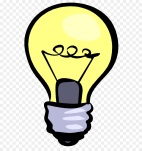 Imitate Week

DT
TFW – Biographies Imitate Week

DT
TFW – Biographies Innovate Week

ET
TFW – Biographies Invent Week

ET
TFW – Biographies Invent Week

ET
Poetry & Oracy Skills

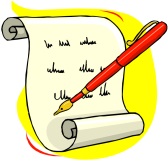 
Week 1DTPoetry & Oracy Skills


Week 2DTWriting 
End PointsTFW – Biographies:Toolkit tbcTFW – Biographies:Toolkit tbcTFW – Biographies:Toolkit tbcTFW – Biographies:Toolkit tbcTFW – Biographies:Toolkit tbcPoetry & Oracy:Toolkit tbcPoetry & Oracy:Toolkit tbcReading SkillsVocabulary Week of Science termsElectricity RNWeeks 2 – 6Rotation of texts:

Why Does Lightning flash? (Bug Club Text)
Chasm of the Killer Bees (Bug Club Text)

Research using laptops

Thomas Edison
Alexander Graham Bell

RNWeeks 2 – 6Rotation of texts:

Why Does Lightning flash? (Bug Club Text)
Chasm of the Killer Bees (Bug Club Text)

Research using laptops

Thomas Edison
Alexander Graham Bell

RNWeeks 2 – 6Rotation of texts:

Why Does Lightning flash? (Bug Club Text)
Chasm of the Killer Bees (Bug Club Text)

Research using laptops

Thomas Edison
Alexander Graham Bell

RNWeeks 2 – 6Rotation of texts:

Why Does Lightning flash? (Bug Club Text)
Chasm of the Killer Bees (Bug Club Text)

Research using laptops

Thomas Edison
Alexander Graham Bell

RNWeeks 2 – 6Rotation of texts:

Why Does Lightning flash? (Bug Club Text)
Chasm of the Killer Bees (Bug Club Text)

Research using laptops

Thomas Edison
Alexander Graham Bell

RNReflection WeekTBCReading Skills
End PointsHistory of Electricity week:Focus on: Vocabulary and Retrieval Thomas Edison week:Focus on: Vocabulary, Retrieval and SummariseAlexander Graham Bell week:Focus on: Retrieval, Infer and SummariseBug Club Text weeks:Focus on: Predict, Vocabulary, Explain, Retrieve, SummariseResearch using laptops week:Focus on: Retrieval and InferHistory of Electricity week:Focus on: Vocabulary and Retrieval Thomas Edison week:Focus on: Vocabulary, Retrieval and SummariseAlexander Graham Bell week:Focus on: Retrieval, Infer and SummariseBug Club Text weeks:Focus on: Predict, Vocabulary, Explain, Retrieve, SummariseResearch using laptops week:Focus on: Retrieval and InferHistory of Electricity week:Focus on: Vocabulary and Retrieval Thomas Edison week:Focus on: Vocabulary, Retrieval and SummariseAlexander Graham Bell week:Focus on: Retrieval, Infer and SummariseBug Club Text weeks:Focus on: Predict, Vocabulary, Explain, Retrieve, SummariseResearch using laptops week:Focus on: Retrieval and InferHistory of Electricity week:Focus on: Vocabulary and Retrieval Thomas Edison week:Focus on: Vocabulary, Retrieval and SummariseAlexander Graham Bell week:Focus on: Retrieval, Infer and SummariseBug Club Text weeks:Focus on: Predict, Vocabulary, Explain, Retrieve, SummariseResearch using laptops week:Focus on: Retrieval and InferHistory of Electricity week:Focus on: Vocabulary and Retrieval Thomas Edison week:Focus on: Vocabulary, Retrieval and SummariseAlexander Graham Bell week:Focus on: Retrieval, Infer and SummariseBug Club Text weeks:Focus on: Predict, Vocabulary, Explain, Retrieve, SummariseResearch using laptops week:Focus on: Retrieval and InferHistory of Electricity week:Focus on: Vocabulary and Retrieval Thomas Edison week:Focus on: Vocabulary, Retrieval and SummariseAlexander Graham Bell week:Focus on: Retrieval, Infer and SummariseBug Club Text weeks:Focus on: Predict, Vocabulary, Explain, Retrieve, SummariseResearch using laptops week:Focus on: Retrieval and InferHistory of Electricity week:Focus on: Vocabulary and Retrieval Thomas Edison week:Focus on: Vocabulary, Retrieval and SummariseAlexander Graham Bell week:Focus on: Retrieval, Infer and SummariseBug Club Text weeks:Focus on: Predict, Vocabulary, Explain, Retrieve, SummariseResearch using laptops week:Focus on: Retrieval and InferSpellingsYear 4 Spelling WordsRNHomophones / Near Homophones 1RNHomophones / Near Homophones 2
RNPrefix sub & super


RNPrefix mis & dis

RNWords ending ture / sure


RNReflection Week



RNSpelling 
End PointsTo identify and say words that are homophones/near homophones and words that contain prefixes and suffixesTo become more confident with spelling words that are homophones/near homophones and words that contain prefixes and suffixesTo identify and say words that are homophones/near homophones and words that contain prefixes and suffixesTo become more confident with spelling words that are homophones/near homophones and words that contain prefixes and suffixesTo identify and say words that are homophones/near homophones and words that contain prefixes and suffixesTo become more confident with spelling words that are homophones/near homophones and words that contain prefixes and suffixesTo identify and say words that are homophones/near homophones and words that contain prefixes and suffixesTo become more confident with spelling words that are homophones/near homophones and words that contain prefixes and suffixesTo identify and say words that are homophones/near homophones and words that contain prefixes and suffixesTo become more confident with spelling words that are homophones/near homophones and words that contain prefixes and suffixesTo identify and say words that are homophones/near homophones and words that contain prefixes and suffixesTo become more confident with spelling words that are homophones/near homophones and words that contain prefixes and suffixesTo identify and say words that are homophones/near homophones and words that contain prefixes and suffixesTo become more confident with spelling words that are homophones/near homophones and words that contain prefixes and suffixesScience 
+ Investigation x1Electrical Fun! 
ET
2) Understanding electrical safety
ET3) Building a circuit
ET

4) Good conductor, bad conductor?
(Investigation) 
ET5) Showing what you know! 
ET

6) It’s electric! 
ETScience 
End PointsWorking ScientificallyAsk relevant questions and using different types of scientific enquiries to answer themSet up simple practical enquires, comparative and fair testsGather, record, classify and present data in a variety of ways to help answer questionsRecord findings using simple scientific language, drawings, labelled diagrams, keys bar charts and tablesReport on findings from enquiries, including oral and written explanations, displays or presentations of results and conclusionsUse results to draw simple conclusions, make predictions for new values, suggest improvements and raise further questionsUse straightforward scientific evidence to answer questions or to support their findings.ElectricityA simple circuit can involve cells, wires, bulbs, switches and buzzers.A simple circuit needs a complete loop with a battery.A switch opens and closes a circuit.A conductor is a material that allows electricity to pass through it.An insulator is a material that does not allow electricity to pass through it.Working ScientificallyAsk relevant questions and using different types of scientific enquiries to answer themSet up simple practical enquires, comparative and fair testsGather, record, classify and present data in a variety of ways to help answer questionsRecord findings using simple scientific language, drawings, labelled diagrams, keys bar charts and tablesReport on findings from enquiries, including oral and written explanations, displays or presentations of results and conclusionsUse results to draw simple conclusions, make predictions for new values, suggest improvements and raise further questionsUse straightforward scientific evidence to answer questions or to support their findings.ElectricityA simple circuit can involve cells, wires, bulbs, switches and buzzers.A simple circuit needs a complete loop with a battery.A switch opens and closes a circuit.A conductor is a material that allows electricity to pass through it.An insulator is a material that does not allow electricity to pass through it.Working ScientificallyAsk relevant questions and using different types of scientific enquiries to answer themSet up simple practical enquires, comparative and fair testsGather, record, classify and present data in a variety of ways to help answer questionsRecord findings using simple scientific language, drawings, labelled diagrams, keys bar charts and tablesReport on findings from enquiries, including oral and written explanations, displays or presentations of results and conclusionsUse results to draw simple conclusions, make predictions for new values, suggest improvements and raise further questionsUse straightforward scientific evidence to answer questions or to support their findings.ElectricityA simple circuit can involve cells, wires, bulbs, switches and buzzers.A simple circuit needs a complete loop with a battery.A switch opens and closes a circuit.A conductor is a material that allows electricity to pass through it.An insulator is a material that does not allow electricity to pass through it.Working ScientificallyAsk relevant questions and using different types of scientific enquiries to answer themSet up simple practical enquires, comparative and fair testsGather, record, classify and present data in a variety of ways to help answer questionsRecord findings using simple scientific language, drawings, labelled diagrams, keys bar charts and tablesReport on findings from enquiries, including oral and written explanations, displays or presentations of results and conclusionsUse results to draw simple conclusions, make predictions for new values, suggest improvements and raise further questionsUse straightforward scientific evidence to answer questions or to support their findings.ElectricityA simple circuit can involve cells, wires, bulbs, switches and buzzers.A simple circuit needs a complete loop with a battery.A switch opens and closes a circuit.A conductor is a material that allows electricity to pass through it.An insulator is a material that does not allow electricity to pass through it.Working ScientificallyAsk relevant questions and using different types of scientific enquiries to answer themSet up simple practical enquires, comparative and fair testsGather, record, classify and present data in a variety of ways to help answer questionsRecord findings using simple scientific language, drawings, labelled diagrams, keys bar charts and tablesReport on findings from enquiries, including oral and written explanations, displays or presentations of results and conclusionsUse results to draw simple conclusions, make predictions for new values, suggest improvements and raise further questionsUse straightforward scientific evidence to answer questions or to support their findings.ElectricityA simple circuit can involve cells, wires, bulbs, switches and buzzers.A simple circuit needs a complete loop with a battery.A switch opens and closes a circuit.A conductor is a material that allows electricity to pass through it.An insulator is a material that does not allow electricity to pass through it.Working ScientificallyAsk relevant questions and using different types of scientific enquiries to answer themSet up simple practical enquires, comparative and fair testsGather, record, classify and present data in a variety of ways to help answer questionsRecord findings using simple scientific language, drawings, labelled diagrams, keys bar charts and tablesReport on findings from enquiries, including oral and written explanations, displays or presentations of results and conclusionsUse results to draw simple conclusions, make predictions for new values, suggest improvements and raise further questionsUse straightforward scientific evidence to answer questions or to support their findings.ElectricityA simple circuit can involve cells, wires, bulbs, switches and buzzers.A simple circuit needs a complete loop with a battery.A switch opens and closes a circuit.A conductor is a material that allows electricity to pass through it.An insulator is a material that does not allow electricity to pass through it.Working ScientificallyAsk relevant questions and using different types of scientific enquiries to answer themSet up simple practical enquires, comparative and fair testsGather, record, classify and present data in a variety of ways to help answer questionsRecord findings using simple scientific language, drawings, labelled diagrams, keys bar charts and tablesReport on findings from enquiries, including oral and written explanations, displays or presentations of results and conclusionsUse results to draw simple conclusions, make predictions for new values, suggest improvements and raise further questionsUse straightforward scientific evidence to answer questions or to support their findings.ElectricityA simple circuit can involve cells, wires, bulbs, switches and buzzers.A simple circuit needs a complete loop with a battery.A switch opens and closes a circuit.A conductor is a material that allows electricity to pass through it.An insulator is a material that does not allow electricity to pass through it.TopicGeographyLaptopsET
GeographyLaptops
ETMusicGlockenspiels – lesson 1
DTGeographyLaptops
ETMusicGlockenspiels – lesson 2
DTDT 
1) Investigate Toy Cars
DTDT 2) Plan a toy car 
(link to Maths)&Make a toy car
- all TAs required for sawsDTDT3) Decorate the net
MusicGlockenspiels – lesson 3DT 4) Make a toy car - electrical circuit5) 
Finish the car + race them. Maths linkDT 6) EvaluationMusicGlockenspiels – lesson 4DT Persuasive advert script writing(SHOWSTOPPER)Topic ShowstopperComputing-
Basic Skills + typing tasks week unitTopic 
End Points(KIRFs)A simple circuit can involve cells, wires, bulbs, switches and buzzers.A simple circuit needs a complete loop with a battery.A switch opens and closes a circuit.A conductor is a material that allows electricity to pass through it.An insulator is a material that does not allow electricity to pass through it.A simple circuit can involve cells, wires, bulbs, switches and buzzers.A simple circuit needs a complete loop with a battery.A switch opens and closes a circuit.A conductor is a material that allows electricity to pass through it.An insulator is a material that does not allow electricity to pass through it.A simple circuit can involve cells, wires, bulbs, switches and buzzers.A simple circuit needs a complete loop with a battery.A switch opens and closes a circuit.A conductor is a material that allows electricity to pass through it.An insulator is a material that does not allow electricity to pass through it.A simple circuit can involve cells, wires, bulbs, switches and buzzers.A simple circuit needs a complete loop with a battery.A switch opens and closes a circuit.A conductor is a material that allows electricity to pass through it.An insulator is a material that does not allow electricity to pass through it.A simple circuit can involve cells, wires, bulbs, switches and buzzers.A simple circuit needs a complete loop with a battery.A switch opens and closes a circuit.A conductor is a material that allows electricity to pass through it.An insulator is a material that does not allow electricity to pass through it.A simple circuit can involve cells, wires, bulbs, switches and buzzers.A simple circuit needs a complete loop with a battery.A switch opens and closes a circuit.A conductor is a material that allows electricity to pass through it.An insulator is a material that does not allow electricity to pass through it.A simple circuit can involve cells, wires, bulbs, switches and buzzers.A simple circuit needs a complete loop with a battery.A switch opens and closes a circuit.A conductor is a material that allows electricity to pass through it.An insulator is a material that does not allow electricity to pass through it.Topic Writing2x cross curriculum writes 1x science investigationScience Investigation: conductorsGeography long writeDT long write(Toy Car Advert)Topic Writing End PointsScience Investigation Write UpComparison and fair testing skillsPrediction skillsResultsConclusion (linked back to prediction)Geography Write UpHeadings and subheadingsParagraphsPunctuationCo-ordinating conjunctionsSubordinating conjunctionsDT Write Up (Toy Car Advert)Set the sceneNames of characters down left-hand sideWritten character dialogueStage directionsNew line = new speakerAdverbs in stage directionsScience Investigation Write UpComparison and fair testing skillsPrediction skillsResultsConclusion (linked back to prediction)Geography Write UpHeadings and subheadingsParagraphsPunctuationCo-ordinating conjunctionsSubordinating conjunctionsDT Write Up (Toy Car Advert)Set the sceneNames of characters down left-hand sideWritten character dialogueStage directionsNew line = new speakerAdverbs in stage directionsScience Investigation Write UpComparison and fair testing skillsPrediction skillsResultsConclusion (linked back to prediction)Geography Write UpHeadings and subheadingsParagraphsPunctuationCo-ordinating conjunctionsSubordinating conjunctionsDT Write Up (Toy Car Advert)Set the sceneNames of characters down left-hand sideWritten character dialogueStage directionsNew line = new speakerAdverbs in stage directionsScience Investigation Write UpComparison and fair testing skillsPrediction skillsResultsConclusion (linked back to prediction)Geography Write UpHeadings and subheadingsParagraphsPunctuationCo-ordinating conjunctionsSubordinating conjunctionsDT Write Up (Toy Car Advert)Set the sceneNames of characters down left-hand sideWritten character dialogueStage directionsNew line = new speakerAdverbs in stage directionsScience Investigation Write UpComparison and fair testing skillsPrediction skillsResultsConclusion (linked back to prediction)Geography Write UpHeadings and subheadingsParagraphsPunctuationCo-ordinating conjunctionsSubordinating conjunctionsDT Write Up (Toy Car Advert)Set the sceneNames of characters down left-hand sideWritten character dialogueStage directionsNew line = new speakerAdverbs in stage directionsScience Investigation Write UpComparison and fair testing skillsPrediction skillsResultsConclusion (linked back to prediction)Geography Write UpHeadings and subheadingsParagraphsPunctuationCo-ordinating conjunctionsSubordinating conjunctionsDT Write Up (Toy Car Advert)Set the sceneNames of characters down left-hand sideWritten character dialogueStage directionsNew line = new speakerAdverbs in stage directionsScience Investigation Write UpComparison and fair testing skillsPrediction skillsResultsConclusion (linked back to prediction)Geography Write UpHeadings and subheadingsParagraphsPunctuationCo-ordinating conjunctionsSubordinating conjunctionsDT Write Up (Toy Car Advert)Set the sceneNames of characters down left-hand sideWritten character dialogueStage directionsNew line = new speakerAdverbs in stage directionsPEGymnastics
Symmetrical shapes and balances.Tag RugbyThrow a rugby ball with accuracy.Gymnastics
Symmetrical jumps and rolls.Tag RugbyPass the ball backwards in a line of players.Gymnastics
Asymmetrical shapes, movements and balances.Tag RugbySelect the best ways to attack and defend.Gymnastics
Asymmetrical jumps and rolls.Tag RugbySelect the best ways to defend.Gymnastics
Create a sequence.Tag RugbySelect the best ways to attack and defend.Gymnastics
Evaluate a sequence.Tag RugbySelect the best ways to attack and defend.Reflection WeekPE 
End PointsGymnasticsSymmetrical shapes and balances.Tag RugbyThrow a rugby ball with accuracy.GymnasticsSymmetrical shapes and balances.Tag RugbyThrow a rugby ball with accuracy.GymnasticsSymmetrical shapes and balances.Tag RugbyThrow a rugby ball with accuracy.GymnasticsSymmetrical shapes and balances.Tag RugbyThrow a rugby ball with accuracy.GymnasticsSymmetrical shapes and balances.Tag RugbyThrow a rugby ball with accuracy.GymnasticsSymmetrical shapes and balances.Tag RugbyThrow a rugby ball with accuracy.GymnasticsSymmetrical shapes and balances.Tag RugbyThrow a rugby ball with accuracy.RSHEPiece 3: Dreams and GoalsLesson 1

DTPiece 3: Dreams and GoalsLesson 2

DTPiece 3: Dreams and GoalsLesson 3

DTPiece 3: Dreams and GoalsLesson 4

DTPiece 3: Dreams and GoalsLesson 5

DTSMSC DayAspirations DayREIslamIslamIslamIslamIslamIslamIslamRE 
End Points(KIRFs)Understand and respect the main principles of the religion IslamUnderstand and respect the main principles of the religion IslamUnderstand and respect the main principles of the religion IslamUnderstand and respect the main principles of the religion IslamUnderstand and respect the main principles of the religion IslamUnderstand and respect the main principles of the religion IslamUnderstand and respect the main principles of the religion IslamFrenchWeatherWeatherWeatherWeatherWeatherWeatherWeatherFrench 
End PointsLearn and use French terms to describe the weatherLearn and use French terms to describe the weatherLearn and use French terms to describe the weatherLearn and use French terms to describe the weatherLearn and use French terms to describe the weatherLearn and use French terms to describe the weatherLearn and use French terms to describe the weatherDTETRNJMMaths rotationEnglish – imitate weeksDTRSHEMusicMaths rotationEnglish – innovate & invent weekScienceGeographyMaths rotationReading Skills RotationSpellingsMaths rotationIntervention Group